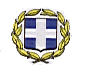 ΕΛΛΗΝΙΚΗ ΔΗΜΟΚΡΑΤΙΑΥΠΟΥΡΓΕΙΟ ΠΑΙΔΕΙΑΣΚΑΙ ΘΡΗΣΚΕΥΜΑΤΩΝΠΕΡ/ΚΗ Δ/ΝΣΗ Π.Ε. & Δ.Ε.ΚΕΝΤΡΙΚΗΣ ΜΑΚΕΔΟΝΙΑΣΔ/ΝΣΗ Π.Ε. Ν. ΧΑΛΚΙΔΙΚΗΣΠ.Υ.Σ.Π.Ε.------------------         Ταχ.Δ/νση	: 22ας Απριλίου 1         Ταχ.Κώδικ.	: 63100 Πολύγυρος         Πληροφορίες:  Μπουρμπούλιας Σ.-Τζιότζιος Α.         Τηλέφωνο	: 23710-21207         TELEFAX 	: 23710-24235         e-mail		: mail@dipe.chal.sch.gr                         Πολύγυρος,  06-02-2015Αριθ. Πρωτ.: Φ.10/792ΘΕΜΑ: «Προκήρυξη πλήρωσης κενούμενης θέσης Δ/ντή του 5/θ ΔΣ Ουρανούπολης».Ο Δ/ντής   Α/θμιας Εκπ/σης Ν. Χαλκιδικήςέχοντας υπόψη:Τις διατάξεις του Ν. 3848/2010. Την με αριθ.  21372/17-8-2011 Απόφαση του Περιφερειακού Δ/ντή Εκπ/σης Κεντρικής Μακεδονίας.Την με αριθ. 28143 π.ε./03-02-2015 Απόφαση του Περιφερειακού Δ/ντή Εκπ/σης Κεντρικής Μακεδονίας. Την με αριθ. 3/06-02-2015 Πράξη του ΠΥΣΠΕ Χαλκιδικής.ΑποφασίζουμεΠροκηρύσσουμε την πλήρωση της κενούμενης θέσης Δ/ντή του 5/θ Δημοτικού Σχολείου Ουρανούπολης. Η πλήρωση θα γίνει από τον πίνακα επιλογής των υποψήφιων διευθυντών, δεδομένου ότι αυτός ισχύει μέχρι 31-7-2015. Για την τοποθέτηση λαμβάνεται υπ’ όψη η σειρά εγγραφής στον πίνακα και ο τοποθετούμενος διευθυντής ασκεί τα σχετικά καθήκοντα για το υπόλοιπο της τετραετούς θητείας (μέχρι 31-7-2015).Καλούνται όλοι οι ενδιαφερόμενοι εκπαιδευτικοί να υποβάλλουν αίτηση-δήλωση στο ΠΥΣΠΕ Ν. Χαλκιδικής μέχρι την Παρασκευή 13-02-2015 και ώρα 14.00. Εφόσον κάποιος εκπαιδευτικός ο οποίος περιλαμβάνεται στον αξιολογικό πίνακα Δ/ντών Ν. Χαλκιδικής, δεν επιθυμεί να υποβάλλει αίτηση για την προκυρησσόμενη θέση Δ/ντή, παρακαλούμε να αποστείλει, εντός της αναφερόμενης προθεσμίας, υπεύθυνη δήλωση στην οποία να δηλώνει ότι έχει ενημερωθεί για την προκήρυξη των θέσεων αλλά δεν επιθυμεί να πάρει μέρος στη διαδικασία επιλογής. Η παρούσα Απόφαση να αναρτηθεί αυθημερόν στους πίνακες ανακοινώσεων της Δ/νσης και των Δημοτικών Σχολείων της Π.Ε. Ν. Χαλκιδικής και να λάβουν γνώση ενυπόγραφα όλοι οι εκπαιδευτικοί.